                    Oglej si predstavo  Lutkovnega gledališča Ljubljana                     OSTRŽEK    (Carlo Collodi)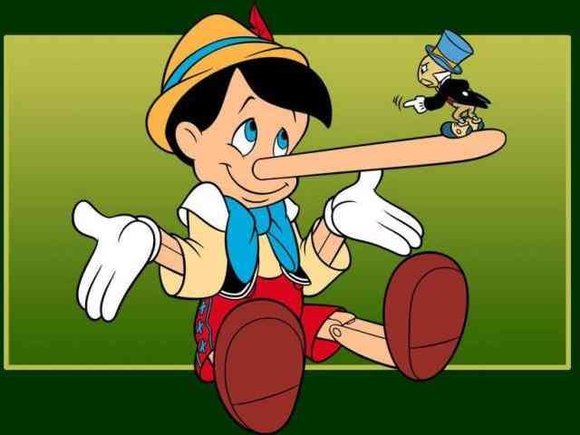         Predstava je posneta v gledališču in traja 1 uro in 3 minuteKlikni na spodnjo povezavo in si jo oglej.https://vimeo.com/127032494?fbclid=IwAR30O6mh1mjaKCO_FJOr-DnL-JkHmpBydQ8f7qKxf664bzJkGZrq544LZewKdo  je Ostržek?Zakaj  mu je zrasel tako dolg nos?Ti je bila predstava všeč?  Zakaj?